PURPOSE:   	This department manual guideline has been created to frame an active and consistent therapy approach to the infants born at 22 0/7 to 24 6/7 weeks with the purpose of reducing variability to improve outcomes.  Comfort care is recommended prior to 22 weeks.  Infants <23 weeks, when requested by mother, can have resuscitation limited to intubation and airway management only.  A fully active therapy/resuscitation includes a multidisciplinary approach with prenatal steroids, c/s delivery for NRFS, prenatal consult with neonatology team, neonatologist and team attendance at delivery, and parental autonomy in highest regard. DEFINITIONS:When used in this department guideline, these terms have the following meanings:C/S – Cesarean SectionTBC – Tiniest Baby CollaborativeNRFS – Non reassuring fetal statusDEPARTMENT MANUAL:Tiniest Baby Team is a multidisciplinary team including the following specialties:Neonatologist, RN, RT, NNP, Chaplain, Palliative Care, Social Work, Nutrition, Pharmacy, Lactation, pediatric medical/surgical specialties, and parents. These specialties and family will collaborate to enhance survival and outcomes of this very fragile population utilizing the evidence-based protocols below.Protocols are as follows:General References:Cools F, Offringa M, Askie LM. Elective high frequency oscillatory ventilation versus conventional ventilation for acute pulmonary dysfunction in preterm infants. Cochrane Database of Systematic Reviews 2015, Issue 3. Art. No.: CD000104. DOI: 10.1002/14651858.CD000104.pub4.Cochrane database review. Darlow BA, Graham Pj: Vitamin A supplementation to prevent mortality and short and long term morbidity in very low birth weight infants. Cochrane Database Syst Rev 2011; 10: CD000501Tyson Et al. Vitamin A Supplementation for Extremely-Low-Birth-Weight Infants. N Engl J Med 1999; 340:1962-1968. June 24, 1999Wardle et al reported no evidence of toxicity with doses of 5000 IU per day for 28 days. Wardle SP, Hughes A, Chen S. Randomized controlled trial of oral vitamin A supplementation in preterm infants to prevent CLD. Arch Dis Child Fetal Neonatal Ed. 2001; 84, F9-F1Katz LA, Klein JM. Repeat surfactant therapy for post surfactant slump. Journal of Perinatology (2006) 26, 414-422Jensen EA, DeMauro SB, Kornhauser M et al. Effects of Multiple Ventilation Courses and Duration of Mechanical Ventilation on Respiratory Outcomes in Extremely Low-Birth Weight Infants. JAMA Pediatr. 2015 Nov. 169 (11): 1011-7Hatch LD, Grubb PH, Lea AS, Endotracheal Intubation in Neonates: A Prospective Study of Adverse Safety Events in 162 Infants. 2016 Jan; 168:62-6. doi: 10.1016/j.jpeds.2015.09.077. Epub 2015 Nov 2Crit Care Med 1986; 14:926, Pediatrics 1987;79:915, Pediatr 1991;119:85, J Pediatr 1993;122:609, Neonatal Intensive Care 1996; May/June: 58-66, FDA Premarket Approval #P880013Chawla S, J Pediatr. 2017 Jun 6. S0022-3476(17)30597-8.doi:10.1016/j.jpeds.2017.04.050. PMID: 28600154.High frequency jet ventilation versus high frequency oscillatory ventilation for pulmonary dysfunction in preterm infants: Cochrane Systematic Review – Intervention Version published: 06 May 2016 https://doi.org/10.1002/14651858.CD010548.pub2https://uichildrens.org/health-library/high-frequency-ventilation-hfv Prevention of nosocomial infections and surveillance of emerging resistances in NICU. Cipolla D, Giuffre M, Mammina C, Corsello G. J Maternal Fetal Neonatal Medicine 2011Evans, N.J., and N. Rutter. 1986. Development of the epidermis in the newborn. Biol. NeonateAmbient humidity influences the rate of skin barrier maturation in extremely preterm infants. Agren J, Sjors G, Sedin G.  J Peds 2006Strategies for prevention of nosocomial sepsis in the neonatal intensive care units. Saiman L. Curr opin peds 2006Cohen B, Saiman L, Cimiotti J, Larsen E. Factors associated with hand hygiene practices in two neonatal intensive care units. Pediatr Infect Dis J 2003; 22: 494-499Won SP, Chou HC, Hsieh WS, Chen CY, Huang SM, Tsou KI et al. Handwashing program for the prevention of nosocomial infections in a neonatal intensive care unit. Infect Control Hosp Epidemiol 2004;Lam BC, Lee J, Lau YL. Hand hygiene practices in a neonatal intensive care unit: a multimodal intervention and impact on nosocomial infection. Pediatrics 2004; 114: e565-e571.Pessoa-Silva CL, Hugonnet A, Pfister R, Touveneau S, Dharan S, Posfay-Barbe K et al. Reduction of health care associated infection risk in neonates by successful hand hygiene promotion. Pediatrics 2007Hylander MA, Strobino DM, Dhanireddy R. Human milk feedings and infection among very low birth weight infants. Pediatrics 1998Executive summary of the workshop on infection in the high-risk infant RD Higgins1, CJ Baker2 and TNK Raju, Journal of Perinatology (2010)Kilbride HW, Wirtschafter DD, Powers RJ, Sheehan MB. Implementation of evidence based potentially better practices to decrease nosocomial infections. Pediatrics 2003Kilbride HW, Powers R, Wirtschafter DD, Sheehan MB, Charsha DS, LaCorte M, Finer N, Goldmann DA. Evaluation and development of potentially better practices to prevent nosocomial bacteremia. Pediatrics. 2003Data from Polin RA, Denson S, Brady MT, Committee on Fetus and Newborn, Committee on Infectious Diseases. Strategies for prevention of health care associated infectionsClinical Microbiology of Bacterial and Fungal Sepsis in Very-Low-Birth-Weight Infants. David Kaufman and Karen D. FairchildAttachment A - TBC Consult TemplatePrenatal Tiny Baby Initiative (TBI) Consult(22 0/7 – 24 6/7 weeks)Patient Population:Obstetrical patients who are anticipated to deliver between 22 0/7 weeks and 24 6/7 weeks gestation. Consults begin at 21 5/7 where a multidisciplinary team discusses use of steroids. Purpose of the Consult:Provide information to the parents that will be helpful in their decision to allow for a natural death including comfort measures vs. allowing a trial of therapeutic intervention for their periviable infant.Provide the family the opportunity to meet the Neonatal Team prior to the delivery room.Procedure:Follow all content of the consult template. Patients will be identified by the Obstetrical or Maternal Fetal Medicine teams. A call will be placed to the NICU requesting a TBI consult. The consult will be completed as soon as possible. A written consult will be placed in the maternal chart or sunrise.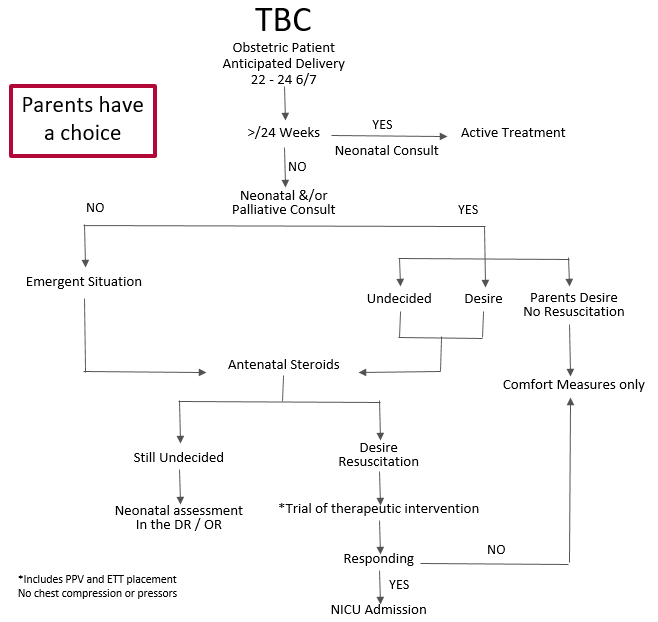 Obstetric Considerations:Transfer of mothers can be considered at 21 0/7 week if OB/MFM feels there is a chance to make it to 22 0/7 weeks prior to delivery.Personnel:
Ideally the TBC consult will be completed by a multi-disciplinary team including: Neonatology, Palliative Care, OB and/or MFM, the OB nurse caring for the mother and care management team from the NICU. A STAT consult should be seen within 4 hours for imminent deliveries. Make every effort to include palliative care.  * Video Conference may be available for outpatients.TBC ConsultDate: Patient Name:
Medical Record Number:Maternal History:	Ms. ____ is a    y/o G*P**** mom with an EDC of **/**/**** placing the fetus at ____ weeks of gestation. The pregnancy has been complicated by: _____	The consult was done in the presence of ____ on the antepartum unit where Ms. ______ has been admitted. We began by discussing the current survival statistics (and the limitations of those statistics) at WPH for infants delivered at 22 weeks gestation i.e. 30%, and that survival / prognosis improves with each week of gestation. Variables affecting survival were reviewed, including antenatal steroids, complications of pregnancy, neonatal infection as well as gender and race. In addition, the high risk of long-term disabilities were reviewed including, but not limited to: chronic lung disease mental retardation, cerebral palsy, blindness, deafness, and learning disabilities/need for special education. I/we explained to the parents that considering the high risk of mortality and morbidity in infants <24 weeks that allowing a natural death with the provision of comfort measures would be a reasonable option. This approach was discussed in detail.	We then discussed the option of a trial of therapeutic intervention for their peri-viable child that would include: 1. The neonatal team being present at the delivery. 2. The potential for antenatal plans to change based on the gestational age assessment and/or condition of the infant. 3. Resuscitation and stabilization will be limited to temperature control, airway management and respiratory support. (Further resuscitation measures, such as chest compressions and epinephrine have been found to be futile and will not be offered.) 4. If the infant is too small to be intubated or not responding to resuscitative measures care will be redirected, the parents will be encouraged to hold their baby and comfort measures will be provided as needed.	The parent(s) understood that if resuscitation is successful that morbidity and mortality still remains high at this gestation.  We discussed the intense monitoring of the infant in the NICU, the likely need for umbilical catheters, central lines and blood products. Potential complications including but not limited to: hypotension, IVH, spontaneous perforation, infections, necrotizing enterocolitis and renal insufficiency were reviewed. We also discussed the option for the parents in combination with the neonatal and palliative care team to redirect care based on the clinical course and complications following admission to the NICU.	Mom expressed her desire to: allow a natural death and comfort measures / allow a trial of therapeutic intervention. Mom's nurse and the OB attending or MFM attending of record were updated regarding the mom’s wishes (If they were not present during the consult).	Thank you for the opportunity to participate in the care of this lovely mother. If further questions arise we would be happy to address them.Attachment B – Handout to ParentsAs your partner in care for your tiny baby, the specialists at Orlando Health Winnie Palmer Hospital for Women & Babies want to provide you with all the information, compassion and support you need at this time. We are here to answer the questions that guide your decisions for your child and your family.SurvivalDespite advances in medicine and the quality of care available at Orlando Health Winnie Palmer, extremely premature infants are at high risk. At this time, the worldwide medical community recognizes that the earliest gestational age where survival may be possible is 22 to 23 weeks. For babies born younger than this, we must focus on giving you quality time with your baby before an expected death.Here are considerations that affect survival of tiny babies:When it comes to gestational age, every week -- even every additional day – matters Growth also matters -- appropriate growth before delivery improves survivalFemales have a better chance of surviving premature birth than malesRace and ethnicity play a role in the chance of survival  Pregnancies with only one child (rather than twins or triplets) have a greater chance of survivalSteroids given prior to delivery improve the chance of survivalInfection in the infant reduces the chance for survivalCongenital anomalies or malformations can reduce the chance of survivalDelivery in a hospital with a NICU improves survival and outcomesComplications and Disabilities For extremely premature infants who survive, the risk for long-term complications remains high. These complications may include:Neurologic impairment
These impairments may range from mild to severe and could include any of the following:Intellectual disability – This is a cognitive impairment (the ability to think), which could result in a very low intelligence quotient (IQ).Severe Cerebral Palsy – This relates to how children use their muscles. Some children may progress to being able to climb stairs while holding onto a railing or with supervision and assistance. Others may need a lifelong mobility device, such as a wheelchair. Blindness or profound hearing impairment -- This could be progressive or permanent.Bronchopulmonary Dysplasia (BPD)BPD is a lasting lung disease caused by ventilator and long periods of oxygen use in infants. While these breathing machines save lives, they also put stress on the lungs over time. Some babies may go home on a small amount of oxygen, while a small number may need home ventilators. Discharge on a ventilator requires a surgically placed breathing tube inserted into the airway through the neck (a tracheostomy). Growth/Nutrition DeficienciesSome extremely premature infants have difficulty eating enough by mouth when they get older. In these cases, a surgically placed feeding tube (G-tube) may be necessary for some time.Care Options for Babies Less Than 24 Weeks GestationConsidering the high risk of both complications and death for these infants, families have two options to consider.  We believe that both of these options are legally, morally and ethically appropriate and we support whatever decision your family makes. 
Begin a trial of care focused on survival
Understanding the risks and complications, you may choose to begin a trial of medical care. This care will likely include using medications, such as steroids. The neonatal team will respond to the condition of your baby at the time of delivery. Resuscitation will be limited to helping your baby breathe, as chest compressions do not increase survival and are painful for your child. Once your baby has been stabilized, we will bring them to you before quickly transporting them to the NICU for further care. If your baby is too small to be intubated or is not responding, care will be redirected to providing them comfort. Optimize quality time 
While allowing for a natural transition to death, we focus on measures to keep your baby comfortable. We assist you in making memories, including photography, footprints, fingerprints, baptism/blessing and the presence of your family, friends or religious support. Medications may be used to keep your baby comfortable. Please be aware that tiny babies may continue to have signs of life such as movement, breathing, and heart rate following delivery. These signs of life do not mean that your baby has a better chance of long-term survival than we have discussed.Care at Orlando Health Winnie PalmerWhile delivery in a hospital with an expert NICU improves a baby’s chance for survival and outcome, the reality is that not all babies can survive or overcome serious disability. Here are the facts on our outcomes, which may be helpful to you in making decisions for your family.   Attachment C - TBC Survival/Disability SheetSurvival and Outcomes for Babies Born at 22-24 weeks atOrlando Health Winnie PalmerDESIRED OUTCOMES ARE IN BLUE, UNDESIRED OUTCOMES ARE IN REDSurvival statistics are averages over the last three years at Orlando Health Winnie Palmer. Numbers in parenthesis are exact percentages. Disability statistics are from published studies from multiple centers. Severe disabilities have been defined above under Complications and Disabilities. Attachment D – TBC Palliative Care GuidelinesGOALTo optimize and improve the quality of care for extreme prematurity babies considering significant morbidity/mortality which impacts the quality of life for these babies.TBC consults should include a Palliative Care consult in conjunction. If possible, consideration for joint TBC prenatal consult (NICU & Palliative Care) should be pursued.If a family decides to not pursue NICU intervention for extreme prematurity (22-23 weeks gestation), then palliative care should manage end of life care through multidisciplinary support and comfort measures including sublingual medications as appropriate.Extend limitations for resuscitative efforts from time of delivery to 6 weeks of life given overall poor prognosis, with no cardiac medication boluses and no chest compressions for hemodynamic compromise. Families should be informed of this limitation at time of prenatal consultation. Note: A sudden deterioration in an otherwise stable patient should allow for physician discretion in determining any easily reversible causes.Consideration of withdrawal of non-beneficial life-sustaining therapies and/or re-direction of care if the baby develops 3 organ dysfunction (including respiratory failure given prematurity). Offering compassionate extubation of ventilator on the 11th floor should be considered standard for end of life care for TBC babies. If the mother is an inpatient, the baby may be taken to the mother’s room.For 22-23 weeks gestation: there should be mandatory multidisciplinary care conferences at set intervals to enhance communication and discuss goals of care given evolving clinical course for TBC with importance given to early hospitalization course. First multidisciplinary care conference should ideally occur between 48 – 72 hours, but within the first week of life involving the active healthcare team. Second multidisciplinary care conference should occur between 8 - 14 days and additional care conference should occur as needed for any acute change in clinical condition.Attachment E – TBC Admission ChecklistTBC DR EQUIPMENT CHECK LISTAttachment F – TBC Golden Hour WorksheetName_______________________    MR#_______________    DOB/TOB______________   GA____  BW______  Delivery: c/s  vag Admit VS:  Temp____   HR_____   RR_____   BP__________ SpO2______  FiO2______  Vent__________1 Hr. VS:  Temp____   HR____  RR____    BP___________  SpO2______   Fio2________  Vent__________ Blood Glucose________Debrief Notes: ________________________________________________________________________________________________________________________________________________________________________________________________________________________________________________________________________________________________________________________________________________________________________________________________________________________________________Team Leader Signature____________________________________________Not OFFICIAL Medical Record.  Please return to Amy Kelly-Vega APRN or Allison Ramey RNReferencesDeepak S. Golden hour of neonatal life: Need of the hour. Maternal Health Neonatology Perinatology. 2017;3:16. doi:10.1186/s4748-017-0057-xCastrodale  V, Rinehart S.  The Golden Hour Improving the Stabilization of the very low Birth-Weight Infant. Advances in Neonatal Care. 2014;14:9-14.American Heart Association, America Academy of Pediatrics.  Textbook of Neonatal Resuscitation. 7th ed.  El Grove Village, IL: American Academy of Pediatrics 2016.Lambreth TM, Rojas MA,  Holmes AP, Dail  RB.  First Golden Hour of Life: A quality Improvement Initiative.  Advances in Neonatal Care, 2016;16: 264-272.Peleg B, Globus O, Granot M, Leibovitch L, et al.  “Golden Hour” quality improvement intervention and short-term outcomes among  preterm infants. Journal of Pediatrics, 2019; 39: 387-392.Attachment G – Respiratory Care of the TBCDEFINITIONS: 	When used in this department guideline, these terms have the following meanings: 	ABG – Arterial blood gas 	CXR – Chest x-ray	C/S – Cesarean Section	DOL - Day of life 	DR – Delivery Room 	HFJV – High Frequency Jet Ventilation 	iNO – Inhaled Nitric Oxide	NAVA – Neurally Adjusted Ventilatory Assist	NRFS – Nonreassuring Fetal Status	NRP – Neonatal Resuscitation Program	SMOF – SMOF lipids – Soybean Oil, Medium-Chain Triglycerides (MCTs), Olive Oil, & Fish Oil	TPN – Total Parenteral NutritionUAC – Umbilical artery catheter 	UVC – Umbilical venous catheter 	VBG – Venous blood gas DEPARTMENT GUIDELINE:1.	Review of DR Management NRP guidelines should be followedIntubation by most experienced person (determination by Neonatologist)Do not perform sustained lung inflation (SLI)Admit to Omnibed (See Omnibed recommendations)Observe strict Oxygen saturation - Initial FiO2 0.30 Increase Fi02 as needed to establish circulation & HR Tape ETT at ~5.5 cm at the lip – tube depth may be adjusted after completed CXR2.	Chest X-RayGrand Station to call radiology prior to arrival of infantImmediate CXR on arrival to NICU confirmation of ETT placementCXR 2 hours post surfactant administration to avoid hyperinflation. CXR q12-24 & PRN first 4 DOL. 3.	Surfactant Administration Initial  Surfactant at bedside prior to arrival of infantHave tegaderm and white cloth tape pre-cut at bedside prior to infant arrivalReposition and re-tape ETT if indicated per CXR Administer surfactant immediately after ETT confirmation via CXR Surfactant may be administered during line placement – do not wait4.	HFJV First Line Intention – Infant to be kept on HFJV for minimum of first three (3) weeks of life, pending decision by TBC neonatologist.Initial Jet SettingsJet PIP 22 – 24 cmH2O (If “wiggle” inadequate notify Neo)Jet Rate 360 bpmJet Ti 0.02 SecondsIMV PEEP 5 cmH2O (Adjust per CXR)IMV PIP 1+PEEPRate 2 bpmIMV Ti 0.5 Sigh Breaths:  Once Initiated Patient Remains On, Unless Air Leak DevelopsSigh breaths may be added per TBC attendings discretion, for ongoing alveolar recruitment, especiallywandering, focal, patchy atelectasis, or severe apnea.  Try to avoid the use of sigh breaths within the first 72hours.IMV Rate 4-12IMV PIP 5-10 above PEEP IMV Ti 0.5No need to wean rate unless air leak developsRecruitment Maneuver:  Temporary airway pressure increase to open collapsed alveoliIMV Rate 2-8 Above Current IMV RateIMV PEEP 1-2 Increase (Maintain increased PEEP post recruitment)IMV PIP 2-8  Above Current IMV PIP (always at least <2 JIP)Ti 0.5-0.6Recruit for at least 1 hourPIE DevelopingJet Rate decrease by 60 to low of 240 bpm (as tolerated)Tolerate higher FiO2Prior to escalation of settings evaluate the following:ETT position in relation to CXR & patient positionWigglePatient Activity (sedation needed, patient containment)Need for suctioningExpected Jet AdjustmentsIncrease Jet PIP 1-2 = Decrease pCO2  2-4mmHg ( & vice versa)Increase Jet PIP 2-4 = Decrease pCO2 5-8 mmHg ( & vice versa)5.	Surfactant - SubsequentTBCs may require multiple surfactant doses due to extreme prematurity.  Additional dosing may be given at 12, 24, or 48 hours of life. Surfactant >48 hours determined on individual patient basis.  6.    Obtain ABG/VBG Within First 60 Minutes of Initiating HFJVDraw immediately after line placement Gases q3 hrs. until CO2 45-55 x 3, then gases q6 hrs. until discontinued by MD. CO2 Target – CO2 are highly variable45-55 (First 72 hrs) 45-60 (>72 hrs)If no SMOF or TPN running through line draw blood waste just to clear line.  Draw and return waste slowly over 1 minute.  Sample size for blood gas 0.2 cc.Flush line with 0.2 cc NS for first 7 DOL.  Special flushes kept in Omnicell. 7.	Target Saturation - At 21% upper alarm may be 100	85-93% (Alarms 80-95)  	90-95% >32 wks. (Alarms 85-98)	>32wks/RA/<1lpm:  O2 Target >94% (Alarms 90-100)  8.	Avoid unintended extubation  ETT to be cut at 13cm once on conventional ventilator for 24 hrs. Most experienced individual should reintubate should unintended extubation occur – MD to be called during extubation to collaborate with team regarding appropriate actions. 9.	Extubation Criteria/PlanIdeally, patients can be extubated from HFJV to iNAVA or NIV NAVA at ~28-29 weeks and/or 			>850grams.Use mask or nasal prongs (NOT RAM) interchangeably.  Always apply protective barrierThose with MAPS > 10 will be placed on iNAVA first.  10.	Nitric OxideiNO may be considered as a rescue treatment when infant is nonresponsive to other 			treatments and FiO2 > 60 with concern for pulmonary HTNiNO should be initiated at 10-20 ppm and decreased if patient is non-responsive to 				therapyIdeally ECHO should be utilized for confirmationDiscontinuation and weaning of iNO will be done in collaboration with TBC team References:Cools F, Offringa M, Askie LM. Elective high frequency oscillatory ventilation versus conventional ventilation for acute pulmonary dysfunction in preterm infants. Cochrane Database of Systematic Reviews 2015, Issue 3. Art. No.: CD000104. DOI: 10.1002/14651858.CD000104.pub4Katz LA, Klein JM. Repeat surfactant therapy for post surfactant slump. Journal of Perinatology 2006) 26, 414-422Jensen EA, DeMauro SB, Kornhauser M et al. Effects of Multiple Ventilation Courses and 	Duration of Mechanical Ventilation on Respiratory Outcomes in Extremely Low-Birth Weight Infants. JAMA Pediatr. 2015 Nov. 169 (11): 1011-7Hatch LD, Grubb PH, Lea AS, Endotracheal Intubation in Neonates: A Prospective Study of Adverse Safety Events in 162 Infants. 2016 Jan; 168:62-6. doi: 10.1016/j.jpeds.2015.09.077. Epub 2015 Nov 2 High frequency jet ventilation versus high frequency oscillatory ventilation for pulmonary dysfunction in preterm infants: Cochrane Systematic Review – Intervention Version published: 06 May 2016 https://doi.org/10.1002/14651858.CD010548.pub2 Klein, MD, J., 2020. High Frequency Ventilation (HFV). [online] University of Iowa Stead Family Children's Hospital. Available at: <https://uichildrens.org/health-library/high-frequency-ventilation-hfv> [Accessed 8 July 2020]. Klein, MD, J., 2020. High Frequency Ventilation (HFV). [online] University of Iowa Stead Family Children's Hospital. Available at: <https://uichildrens.org/health-library/high-frequency-ventilation-hfv> [Accessed 8 July 2020]. Watkins PL, Dagle JM, Bell EF, Colaizy TT. Outcomes at 18 to 22 Months of Corrected Age for Infants Born at 22 to 25 Weeks of Gestation in a Center Practicing Active Management. J Pediatr 2020;217:52-8Kathleen A. Kennedy MD, MPH, C. Michael Cotten MD, MHS, Kristi L. Watterberg MD and Waldemar A. Carlo MD, Seminars in Perinatology, 2016-10-01, Volume 40, Issue 6, Pages 348-355Attachment H – Nursing Care in the TBCTiniest Baby Team is a multidisciplinary team including the following specialties:Neonatologist, RN, RT, NNP, Chaplain, Palliative Care, Social Work, Nutrition, Pharmacy, Lactation, and parentRounds are completed daily starting at 0900 with the expectation that everyone attend as ablePT to become part of the team once baby reaches 28 weeks correctedPre-deliveryTBC ALERT When delivery of an infant meeting criteria is determined to be pending a TBI alert will be initiated which includes notification to charge nurse and respiratory lead.EquipmentAn omnibed will be prepared by DR team using sterile linens and will be pre-warming in hallwayHJV- Calibrated and ready at admission bedspotThe following supplies should be placed in drawer of Omnibed and available for use by team in DREKG leads, Polyurethane bag, Insulated Thermo hats, preemie soft mask, Suction catheter, neopuff, laryngoscope blade (00), umbilical line tray, pulse oximeter, Omnibed coverDelivery Room:Team attending delivery will brief to review plan for delivery including:Breakdown of roles of team and expectations of neonatologist as well as checklist for duties during deliveryActions to take if infant fails to respond to resuscitationPlan for mother/family bonding in the delivery roomDelivery Team should include the following team members:Neonatologist, 2 RNs, NNP, and RTOmnibed will be brought down by team attending delivery and set up for resuscitationIf unable to get Omnnibed down in time for resuscitation, Omnibed will be available to transport infant back to NICUUpon arrival to DR, the top of the Omnibed will be opened and used as a radiant warmer – temperature to be raised to 100%Apgar timer on Omnibed to be used Infant to be weighed using Omnibed scale (if possible, may be done in NICU)Close Omnibed once infant stabilizedTeam to wait until Omnibed warms up to transfer patient to NICUUtilize shuttle as able and availableDelayed cord clamping for a minimum of 45 secs up to 60 seconds unless contraindicated by patient’s statusFacilitate bonding process for mother/father in DRRN to call secretary to initiate admission into unit; secretary to notify Radiology to come to unit for initial XRAYBloodwork in DR – cord blood to be sent for neonatal screen and culture to be obtained by L&D team if possible  RN to ensure that blood is collected sterilely and labeled properly.Golden Hour/Admission:Omnibed to be plugged in immediately and top of bed raised with heater at 100%.Omnibed used as a radiant warmer until all procedures completed including line placement, IVs.Omnibed should only be closed when all care is finished to prevent temperature instability from opening and closing.Radiology should be at bedside upon arrival to unit to take initial XRAY and confirm ETT placementLine PlacementTo be done by most senior/experienced personnel.A UAC and UVC will be attempted Fluids should be available and primed in tubing during line placement with goal to have fluids running immediately after line placement is confirmed but no later than 60 minutes into admission.UAC fluids should start once blood is confirmed (usually before Xray is taken)0.2% NaCl flushes without heparin made specifically for the TBI will be used to flush lines and can be found in the refrigerator at grand stationUse these flushes for all line the first 7 days. After 7 days return to regular NS and/or Heparin flushes, whichever is appropriate for the type of line.Exception: If a PICC line is being placed prior to 7 days, Heparin Flush should be ordered and utilized during the placement of the PICC line. After the line is secured and regular fluids are running, you may go back to the NS flushes until the 7th day. If a double lumen catheter is placed and one of the ports is to flush for medications, the “flush” should be heparinized flush.Admission labs:Blood culture (preferably one from cord as well as from baby), Blood Gas (Arterial or Venous), Infant Screen, Neonatal Workup (if cord blood not sent)Daily Care/Management:Ominbed managementBed to be changed at 1 month and switched to regular giraffe isolette.Humidity: Humidity to start at 70%Linens to be changed every 24 hours UNLESS the infant is having thermoregulation problems or the linens are damp.Weaning of humidity to start on DOL 7 if skin assessment scores are appropriatePICC line to be inserted on DOL 4-5 Prevention of IVHPositioning/TurningInfants head must remain in midline with the head of bed 15-30 degrees elevated for the first 72 hours.After 72 hours, infants should be turned from prone to supine or supine to prone by gradually changing position over 20 minutes.To prepare for physical exam by neonatologists in the morning, nurses are asked to begin the turning process at the beginning of the shift. Physicians and NNPs will be asked not to examine the infant unless they are felt to be ready by the nursing staff.Infection Prevention/Sepsis Management:Prevention of infection using the following strategiesStrict hand hygiene, all glove care, gentle handling with minimal use of adhesives, no topical emollients to skin, use of human milk within 24-48 hours of birth, individual stethoscopes, encourage kangaroo care, aggressive early weaning from invasive mechanical ventilation to non-invasive, cautious use of antibiotics and steroids, and avoid acid suppressionAll supplies should be cleaned using hospital approved cleaner every shift.All babies under the TBC will be placed on sterile linens for the first 10 days of life.Skin to be checked by 2 licensed professionals for first 10 days of life to check for alterations.Umbilical Line Management	Aseptic catheter insertion with maximal sterile barrier after cleaning site using an antiseptic (i.e. povidine-iodine) Avoid using topical antibiotic ointment or creams on insertion sites Line to be cleaned from umbilicus up with betadine, followed by sterile saline every shift.Note times of accessing line in observation column.UAC – remove and do not replace if signs of CLABSI, thrombosis, or vascular insufficiency in the lower extremities are presentUVC – remove and do not replace if signs of CLABSI or thrombosis are presentPICC line managementTeam will reassess need for PICC lineTwice weekly Fluconazole prophylaxis not to exceed 6 weeks of total duration     Lab Work A minimum of 1 ml of blood is needed for blood culture obtained either through UAC shortly after placement or peripheral vein culture if not done with cord blood. Lumbar Puncture – should be performed in any infant with a positive blood culture, infants whose clinical course or lab data strongly suggest bacterial sepsisAttachment I – TBC Nutrition GuidelinesPURPOSE: This department guideline provides a consistent approach to nutrition therapy in the neonates born at a gestational age up until 24 6/7 weeks to achieve optimal nutrition.  DEFINITIONS:When used in this department guideline, these terms have the following meanings:BMP – Basic Metabolic PanelDHM – Donor human milk/donor breast milk DOL – Day of lifeEN – Enteral nutritionGIR – Glucose infusion rateHMF HPCL - Similac® Human Milk Fortifier Hydrolyzed Protein Concentrated LiquidMBM – Maternal breast milk NPO – Nil per os (“nothing by mouth”)PICC – Peripherally inserted central catheter PIV – Peripheral intravenous line Prolacta® – Prolact+ H2MF® Human Milk Fortifier TPN/PN – Total parenteral nutrition/Parenteral nutritionUAC – Umbilical arterial catheterUVC – Umbilical venous catheterDEPARTMENT GUIDELINE:Admission FluidsNPO on admission Total fluids: 120 – 140 mL/kg/day Initiate dextrose containing fluids (i.e. Starter TPN) as soon as possible after deliveryUVC fluids: TPN Neo Starter Dextrose 5%UAC fluids: TPN Neo Starter Dextrose 5% AND ¼ (0.225%) sodium acetate with 0.5 units/mL heparin for a total rate of 1 mL/hour.If ¼ sodium acetate not available, use TPN Neo Starter Dextrose 5% at 1 mL/hourIf unable to obtain either a UAC or UVC, Y-site in both TPN Neo Starter Dextrose 5% and ¼ sodium acetate through one lineAn automatic nutrition consult is entered for Dietitian and Pharmacist to scribe PNs starting on DOL 3Parenteral NutritionTotal Fluid RequirementsInitial (admission) fluids at 120 – 140 mL/kg/dayAdvance by up to 20 mL/kg/day to a goal of 180 – 200* mL/kg/day pending extreme electrolyte abnormalities*22 – 23 weekers may require > 200 mL/kg/day due to higher insensible losses Dextrose Dextrose should account for approximately 45-65% of caloric intake Remember to consider peripheral vs central access and dextrose concentrations Peripheral line: ≤ 12.5%GIR = glucose infusion rate; GIR calculation (mg/kg/min) = [dextrose (g/d) x 1000] / [24 (h/d) x 60 (min/hour) x weight (kg)]Advance dextrose once blood glucose level has been stable (< 180 mg/dL) for 48 – 72 hours In the presence of hyperglycemia - may decrease to a minimum GIR of 2 – 2.5 mg/dL and/or minimum dextrose concentration of 3%*For persistent hyperglycemia refer to the neonatal insulin guideline (Attachment K)Amino Acids Amino acids should account for approximately 10-20% of caloric intakeInitiate amino acids at 2 – 3 grams/kg/day and advance to a goal of 3.5 – 4 grams/kg/day over several days In the presence of acute renal insufficiency, consider decreasing amino acids by 0.5 – 1 gram/kg/dayLipidsLipids should account for approximately 20 – 30% of caloric intakeInitiate SMOF lipid® within 24 - 48 hours of lifeIf receiving SMOF lipid® for ≥ 4 weeks without concurrent enteral feeds, consider obtaining an essential fatty acid panelIn the presence of hyperglycemia – obtain plasma triglyceride level and adjust the dose of lipids based on plasma level:Acceptable range: ≤200 mg/dLAdjust lipids for TG >200 mg/dLEnsure carnitine is added to PN: 10 mg/kgElectrolytes and MineralsMonitor serum electrolytes closely within first few days of lifeTBC admission order set includes daily Basic Metabolic Panel (BMP), Phosphorus, and Total Bilirubin (T. bili) for first 4 days of life Provide calcium within the first 24 hours of lifePhosphorus may be postponed 1 – 2 days based on serum levelRecommended electrolyte and mineral dosing: Consider dosing/adjusting based on serum levels*use caution in prescribing calcium and phosphorus related to compatibility               ꝉ Maximum calcium in peripheral PN: 15mEq/L              The optimal calcium phosphorus ratio is 1.3-1.7:1 Ca:PMultivitamins and Trace ElementsMultivitaminsTrace Elements1 mL of Neo-Multitrace product currently available at Orlando Health provides the following dosingProvide additional 200 mcg/kg/day of zincEnteral NutritionMaternal breast milk (MBM) is the preferred diet. However, if MBM unavailable, donor human milk (DHM) should be used. Initiate oral care with colostrum once availableInitiate trophic feeds on DOL 1 pending clinical stability and advance as described:Advancing to goal feeds for the neonate born ≤ 23 6/7 weeks: Advance feeds of breast milk to a goal of 100 mL/kg/day with no fortification Hold feeds at 100 mL/kg/day until DOL 10; continue TPN/SMOF lipid® for the remaining total fluid volume orderedIf patient is > DOL 10 continue to advance until they reach 100 mL/kg/dayIf ≥ DOL 10 AND tolerating feeds at 100 mL/kg/day with renal function and electrolytes that are within normal limits:Initiate breast milk fortification with Prolacta®+6 diluted to  make 24 Kcal/oz.Order the Prolacta +6 and include the following statement in the diet order: “please mix Prolacta®+6 to make 24 Kcal/oz.”Advance feeds by 1 mL per day to goal and begin weaning off PN/SMOF lipid®Aim to reach goal fortified feeds of 160 – 169 mL/kg/day by DOL 14 – 21Once at goal feeds, if renal function and serum electrolytes within normal limits, may increase fortification to standard Prolacta®+6 to optimize nutrition and if necessary for weight gain.Monitor electrolytes/minerals as appropriate Fortification can take up to 48 – 72 hours for electrolyte changesObtain a serum BMP and Phosphorus levels no later than 48 hours from fortificationIf phosphorus level is elevated, refer to the hyperphosphatemia section belowConsider repeating electrolytes again in 2 – 4 days from previous levelsAdvancing to goal feeds for the neonate born 24 0/7 – 24 6/7 weeks: Initiate breast milk fortification with Prolacta®+6 once feeds reach 80 – 100 mL/kg/dayBegin weaning off PN/SMOF lipid® as feeds are advancedMonitor electrolytes/minerals as appropriate Fortification can take up to 48 - 72 hours for electrolyte changesObtain a serum BMP and Phosphorus levels no later than 48 hours from fortificationIf phosphorus level is elevated, refer to the hyperphosphatemia section belowConsider repeating electrolytes again in 2 – 4 days from previous levelsHyperphosphatemia on Prolacta® Fortifier:* Prolacta ®+6  24 Kcal/oz: “please mix Prolacta®+6 to make 24 Kcal/oz”**Prolacta®+8  26 Kcal/oz: “please mix Prolacta®+8 to make 26 Kcal/oz”Wean off Prolacta® fortification to Similac® HMF HPCL starting at 31 weeks postmenstrual age per guideline (GUID-1120-1890)Wean off DHM support to preterm infant formula at 35 weeks postmenstrual age per guideline (GUID-1120-1890)Important Considerations:Asphyxia, respiratory distress, sepsis, glucose disturbances, ventilation and umbilical lines are not contraindications for trophic feedsThere is limited evidence to provide guidance on feeding practices during systemic arterial hypotensionIf on non-invasive ventilation, do not rely only on abdominal distension as a sign of feeding intoleranceDo not check gastric residuals routinely, isolated green or yellow residuals are unimportantConsider withholding feeds in case of hemorrhagic residuals as it could be a sign of necrotizing enterocolitis Avoid continuous feeds as possible Do not routinely use glycerin suppositories to reduce the time to full enteral feedsVitamins and Minerals on Full Enteral Feeds AND DOL ≥ 14 (GUID-1120-1694): Vitamin D: 400 IU once dailyMultivitamins with iron: IV AccessUAC and UVC to be inserted during admissionUAC is generally utilized for 5 -7 daysIf blood draws are minimal and blood pressure/hemodynamic status are stableUAC can be continued for > 7 days pending extreme circumstances (i.e. hypotension requiring vasopressor/inotropic support, intense blood glucose monitoring and treatment, frequent lab draws, lack of alternative intravenous access)UVC is generally utilized for 7 – 10 days, pending IV access Consider obtaining a PICC line between DOL 5 - 7Consider a PICC or PIV based on nutritional needs and hemodynamic status For 22 & 23 week gestational age neonates – PICC line is highly recommendedMaintain umbilical lines if no other line access is available Add heparin to all central line fluids and PN< 1kg: 0.5 units/mL≥ 1 kg: 1 units/mLReferences:Ainsworth S, McGuire W. Percutaneous central venous catheters versus peripheral cannulae for delivery of parenteral nutrition in neonates. Cochrane Database Syst Rev. 2015;(10):CD004219.Alsweiler JM, Harding JE, Bloomfield FH. Tight glycemic control with insulin in hyperglycemic preterm babies: a randomized controlled trial. Pediatrics. 2012;129(4):639-647.Christmann V, de Grauw AM, Visser R, et al. Early postnatal calcium and phosphorus metabolism in preterm infants. J Pediatr Gastroenterol Nutr. 2014;58(4):398-403.Corkins MR, ed. The A.S.P.E.N. Pediatric Nutrition Support Core Curriculum, 2nd Ed. Silver Spring, MD: ASPEN; 2015. Hair AB, Chetta KE, Bruno AM, et al. Delayed Introduction of Parenteral Phosphorus Is Associated with Hypercalcemia in Extremely Preterm Infants. J Nutr. 2016;146(6):1212-1216.Herrmann K, Carroll K. An exclusively human milk diet reduces necrotizing enterocolitis. Breastfeed Med. 2014;9(4):184‐190. Huston RK, Markell AM, McCulley EA, et al. Improving Growth for Infants ≤1250 Grams Receiving an Exclusive Human Milk Diet. Nutr Clin Pract. 2018;33(5):671‐678.Joy J, Silvestri AP, Franke R, et al. Calcium and phosphate compatibility in low-osmolarity parenteral nutrition admixtures intended for peripheral vein administration. JPEN J Parenter Enteral Nutr. 2010;34(1):46-54.Kapoor V, Glover R, Malviya MN. Alternative lipid emulsions versus pure soy oil based lipid emulsions for parenterally fed preterm infants. Cochrane Database Syst Rev. 2015(12):CD009172.Maffei D, Schanler RJ. Human milk is the feeding strategy to prevent necrotizing enterocolitis!. Semin Perinatol. 2017;41(1):36‐40.Manea A, Boia M, Iacob D, et al. Benefits of early enteral nutrition in extremely low birth weight infants. Singapore Med J. 2016;57(11):616-618.McClave SM, et al. Guidelines for the provision and assessment of nutrition support therapy in the adult critically ill patient: Society of Critical Care Medicine (SCCM) and American Society for Parenteral and Enteral Nutrition (A.S.P.E.N.). JPEN J Parenter Enteral Nutr. 2016; 40(2):159–211. Mirtallo JM, et al. A.S.P.E.N. Safe Practices for Parenteral Nutrition JPEN J Parenter Enteral Nutr. 2004;28(6):S39-S70.Moyses HE, Johnson MJ, Leaf AA, et al. Early parenteral nutrition and growth outcomes in preterm infants: a systematic review and meta-analysis. Am J Clin Nutr. 2013 Apr;97(4):816-26. Mueller CM, ed. The ASPEN Adult Nutrition Support Core Curriculum, 3rd Ed. Silver Spring, MD: ASPEN; 2017. Prolacta [Package insert]. Nutrition Information. City of Industry, CA: Prolacta Bioscience, Inc; 2019.Vanek VW, et al. A call to action to bring safer parenteral micronutrient products to the U.S. market. Nutr Clin Pract. 2015;3 0(4):559–569.Attachment J – PRBC Guidelines for TBCOverview:In 22-24 week infants, transfusion should be considered if increased oxygen delivery to tissues is needed based upon the clinical status of the patient.Acute Blood Loss:Acute red blood cell transfusions should generally only be considered in the setting of acute blood volume loss of 10% with symptoms of decreased oxygen delivery or when acute blood volume loss is > 20%.Chronic Blood Loss:Indications for transfusion for infants with chronic blood loss is based on target hematocrit/hemoglobin levels that are dependent on the infant's need for respiratory support and age.For infants requiring moderate or significant mechanical ventilation, defined as mean airway pressure (MAP) >8 cm H2O and Fi02 >0.60 on ventilator transfuse if hemoglobin <11.5 g/dL.For infants requiring minimal mechanical ventilation or use of CPAP and FIO2 > 0.5 transfuse if hemoglobin < 10 g/dL.For infants on supplemental oxygen who are not requiring mechanical ventilation, transfusions can be considered if the hemoglobin <8 g/dL and one or more of the following conditions is present:Tachycardia (heart rate >180 beats per minute)If the infant will undergo major surgery within 72 hoursDoubling of the oxygen requirement from the previous 48 hoursFor infants without any symptoms, transfusions can be considered if the hemoglobin <7g/dL associated with an absolute reticulocyte count (<2%).General Guidelines:Delayed Cord Clamping (60 seconds ideally). Obtain neonatal blood type and blood culture from cord blood.In-LINE line blood sampling.Use of EPOC/POCT (VIA In-Line Analyzer) when possibleOrder blood work judiciously.Blood Ordering/Administration:Blood ordered: Packed Red Blood Cells (PRBCs): always leukoreduced, irradiated, and washed if less than 1000 grams and less than 1 week old. CMV negative is preferred.For the majority of blood transfusions, patient will be made NPO and remain that way until post transfusion. In some cases, and per physician discretion, patient may continue on trophic feeds during transfusion.For infants with only one point of IV access, it is at the managing Physician’s discretion whether to give IV fluids simultaneously with blood.Feeds to be restarted per physician’s discretion.Platelet Guidelines:References:AABB Standards for Blood Banks and Transfusion Services. 29th Edition. 2014AABB Standards for Blood Banks and Transfusion Services, 29th edition.Fanaroff and Martins Neonatal –Perinatal Medicine. 10th Edition, 2015.Attachment K – TBC Insulin ProtocolDefinition: Serum glucose > 180mg/dLRationale: Hyperglycemia is common in Extremely Low Birth Weight (ELBW) with the incidence being inversely proportional to birthweight (~60% in ELBWs and ~ 80% in patients < 750 grams)Hyperglycemia in this population is due to:Increased levels of endogenous stress hormonesInsulin resistanceParental nutritionMedications such as steroidsSepsis Complications of hyperglycemia:Polyuria leading to significant weight loss, dehydration and electrolyte imbalances Increased risk of CNS ischemia and stroke, Intraventricular hemorrhage and deathInsulin recommendations:Target serum glucose level while on insulin 180-250 mg/dLPrior to initiation of treatment with insulin consider:Decreasing glucose infusion rate (GIR) to a minimum maintenance of 2.5 mg/kg/min Investigating other potential causes of hyperglycemia, such as bacterial and fungal infections, steroid use, and hypertriglyceridemiaCriteria for use of insulin:Serum glucose levels > 250 mg/dL x 2 consecutively despite:Corrected for pseudohyponatremiaReduction in GIR to a minimum of 2.5 mg/kg/min Desired standard concentration is 0.05 units/mL (available in orders)Initiate with:Bolus: Regular Insulin 0.05 units/kg/dose IV. May attempt 3 boluses in 12 – 24 hours before initiating a continuous drip (spaced by at least 3 hours in between boluses)Continuous Infusion: Start Regular insulin at 0.05 units/kg/hr IV Insulin drip dosing recommendations for increasing glucose levelsMonitoring:Check glucose level 1 hour after initiating drip Check glucose level 1 hour after making any dose adjustment/interventionIf glucose level is within target range (180 – 250 mg/dL) x 2 times consecutively AND not decreasing by > 50 mg/dL, then space glucose checks out to every 2 hours If glucose level is within target range (180 – 250 mg/dL) with no changes to the drip rate for 12 – 24 hours, then space glucose checks out to every 3 - 6 hours.Insulin drip dosing recommendations for decreasing glucose levelsMonitoring: Check glucose level 1 hour after a dose decreaseContinue to check glucose level every 1 hour until target range (180 – 250mg/dL) AND not decreasing by > 50 mg/dL, then space glucose checks out to every 2 hoursIf glucose level is within target range (180 – 250 mg/dL) with no changes to the drip rate for 12 – 24 hours, then space glucose checks out to every 3 - 6 hours.Discontinuation of the drip - MonitoringCheck glucose level every 1 hour x 3 times after discontinuation of insulin drip, if stable then,Every 2 hours x 3 consecutive times, if stable then, Every 6 hours for the following 24 hours Insulin Tubing ChangesInsulin binds to the IV tubing and therefore the tubing should be primed and not changed more often, or the dose may varyInsulin tubing is to be changed every 96 hoursInsulin syringes will continue to be changed every 24 hoursProcedure for Priming IV Tubing (prior to initiation and with every tube change)Prime the IV tubing with insulin from the insulin drip syringeLeave the tubing with insulin to dwell for at least 20 minutesAfter dwelling for at least 20 minutes, waste the dwell volume in the IV tubingRe-prime IV tubing with insulin from the insulin drip syringe prior to administrationSpecial considerations Administer via a dedicated line that will not either be flushed or have other medications as this will result in a bolus of insulin Consider switching to continuous feeds if blood glucose level remains labile References:Ramel S, Rao R. Hyperglycemia in Extremely Premature Infants. NeoReviews 2020;21;e89.Attachment L – Medications (Postmenstrual Age < 29 weeks)Attachment M – NICU NEC PathwayInitial infectious workup recommendations:Blood culture prior to antibiotics       Antibiotics may need to be tailored according to blood culture growthPeritoneal culture if surgical management requiredReferences:Walsh M & Kliegman R. Necrotizing enterocolitis: treatment based on staging criteria. Pediatr Clin North Am. 1986;33:179-201.Cantey J. Optimizing the use of antibacterial agents in the neonatal period. Pediatr Drugs. 2016;18.109-122.Coggins S, Wynn J, & Weitkamp J. Infectious causes of necrotizing enterocoloitis. Clin Perinatol. 2015;42:133-154.Shah D & Sinn J. Antibiotic regimens for the empirical treatment of newborn infants with necrotizing enterocolitis. Cochrane Database Sys Rev. 2012. Lim J, Golden J, & Ford H. Pathogenesis of neonatal necrotizing entercolitis. Pediatr Sug Int. 2015;21:509-518. Rich BS & Dolgin SE. Necrotizing Enterocolitis. Peds in Rev. 2017;38:552-559.Brook. Microbiology and Management of Neonatal Necrotizing Enterocolitis. Am J Perinatol. 2008;25(2):111-118.Attachment N – NICU Bedside Surgical ProceduresConsult placed to the Pediatric General Surgery team with concern for SIP or NEC (stage 2a or more)Neonatology/Pediatric General Surgery team evaluates for:Neo R/o Intestinal Perforation Order Set:STAT 2 View Abdominal X-ray Anterior Posterior/Left lateral decubitus reviewed for presence or absence of: 	Dilated bowel Pneumoperitoneum Pneumatosis intestinalisPortal venous airIleus Persistent fixed dilated loop of bowelSTAT LIMITED ABDOMINAL Ultrasound r/o Intestinal perforation assess for: echogenic free fluidportal venous airfree airperistalsispneumatosisphlegmonLaboratory results reviewed for presence of:Metabolic or respiratory acidosisThrombocytopeniaAnemiaHypo or hyperkalemiaClotting factorsPositive blood culturePhysical Assessment observe for:What day of life patient on (usually 7-21 days of life)Increased respiratory supportHemodynamics (bradycardia events)HypotensionDistended abdomenAbdominal wall discoloration (purple/blue versus red/erythematous)Urine outputSepsisSocialParents understanding of conditionParental willingness to move forward with interventionPresence of confounding clinical factors (i.e. IVH, PDA, and abnormal chromosomes)Based on the results of the above gathered information the determination will be made jointly between Neonatology, family and Surgery on how to proceed. 	The 3 treatment options include:No surgical interventionBedside Penrose drain (if patient is too unstable to undergo full laparotomy) serial reassessment will occur to determine if there is a need for further interventionBedside exploratory laparotomy, if stable per surgeon discretionIt is important to note there is no gestational age or weight cut off for this procedure. Rather the above clinical factors that determine best approach to individual patient treatment.*This guideline is a general decision tree pathway. Actual patient care may deviate depending on patient specific needs. References:Fischer A, Vachon L, & Cayabyab RG. Ultrasound to diagnose spontaneous intestinal perforation in infants weighing < < 1000 grams at birth. Journal of Perinatology. 2015;35:104-109.Cuna A, Reddy N, Robinson A, & Chan S. Bowel Ultrasound for predicting surgical management of necrotizing enterocolitis: a systemic review and meta-analysis. Pediatric Radiology. 2018;48:658-666.Attachment O: Bedside Exploratory LaparotomyProcedure Treatment GuidelinePURPOSE: The Purpose of this process is to delineate actions required when performing bedside laparotomy procedures in the Neonatal Intensive Care Unit. DEFINITIONS:None DEPARTMENT PROCESS:Discussion to occur during consultation then will move patient if deemed appropriate for performing bedside exploratory laparotomy.  Generally, infants will have a bedside laparotomy if they are stable enough.  A patient experiencing severe decompensation such as inability to ventilate or needing increasing vasopressors to maintain blood pressure will have drains at the bedside first.Equipment:Bovie machine and grounding pad of appropriate sizeOperating Room/surgery cart/trayChemical mattressAnesthesia medication cartBetadine prep cartFiber optic head lightOther surgical lighting as requested by the surgeonSurgical tableSterile gowns, hats, masks, gloves, door signs “Procedure in Process – DO NOT ENTER”Eye protectionEmergency blood in the nearest blood refrigeratorTwo (2) IV bag warmers (such as “bird bath”) with one bag (250 ml) for surgical team and another for anesthesia (OR team to bring over)Surgical team to notify OR team and post on SIS (official surgery schedule). Notify OR Charge as soon as there is consideration for procedure to ensure proper staffing is available.NICU team to order “premie pack” (20cc/kg), and notify Grand Station secretary regarding STAT order. Products to be washed (24 hour expiration). Blood to be stored in the NICU fridge.RN in NICU to notify NICU Level 3 charge nurse, lead respiratory therapist and bedside respiratory therapist.NICU charge nurse and respiratory therapist to coordinate moving patient to ECMO room. Move boom to the patient’s right side (surgeon’s side)Increase room temperature to approximately 80 degrees.Ensure patient is in an Omnibed.Please move IV pumps to patient’s head and left side of bedRemove IV pump shelf to allow for more room around bed for OR teamScrub nurse will perform pre-operative scrub at sinks in NICU and begin sterile set up of supplies and instruments on surgical table.See addendum B for OR scrub and circulator responsibilitiesBedside nurse and respiratory therapist will prepare the patient:Ensure access to IVs or lines on the patient’s left side and head of bedIf patient has PICC line place, provide extra PIV for anesthesia to use if possible (or Medline from PICC if PIV attempts fail).  Try to start a PIV for anesthesia to use during the procedure and to administer blood products if necessary.If there is a separate PIV, prepare tubing with a Luer-lock t-connector, then a medication line tubing and then a stopcock on the end of the med line farthest from the patient.If you only have a central line such as umbilical line or PICC line, put a stopcock on the end of the med line farthest from the patient.Discuss with neonatologist pre-medicating the patient with Versed and/or Morphine before teams start arriving for the procedure.Ensure ET tube well secured, suction is ready and available for procedure.  (Neobar is acceptable). Ventilator should be to the left side of patient.Allow for maximal space within the patient room (including slight movement of neighboring patient)Double check chest rise and ET tube position after positioning the patient to ensure adequate ventilator support.Secure new temperature probe to lateral axillaChange omnibed heater off when thermal mattress activatedTurn off SMOF lipids if running through same medication line, may ask anesthesia if question/concernGather all equipment and place left side of patientPlace surgical thermoregulation hat on patientRemove renal Invos for procedure if in placeNICU RN - Lift patient at one time to place an extra layer of blankets, then the chemical mattress, then place OR special chux pad on top of mattress, while Bovie grounding pad is secured to patient.Ensure grounding pad in proper placement - small Bovie pad for patient (save package for OR scrub, they need lot #)The grounding pad should be placed on the patient’s back (avoid skin folds, areas with erythema or rash, long bone and pressure point areas, and lean tissue areas)Activate by kneading chemical mattressTurn off other external heating sources while mattress in useThen place OR chux pad next to patient and on top of chemical mattressPlace patient in supine positionKeep the grounding pad dryEliminate patient contact with metal objects.Assure no free flow oxygen is under the surgical drape where the cautery will be used.Set usual Bovie settings of:Blend OneCut Power of 12Coag Power of 10Bedside RN and RT should stay close to anesthesia team to answer questions and assist with equipment and supplies as needed.All personnel in the area or room should wear caps and masks appropriately while caring for the infant during procedure.Zero syringe pumps for OR fluid calculations.When surgeon is ready and hands the end of the Bovie pencil to the person acting as the coordinator, connect to the area on the Bovie machine that says “hand switch” and stand by in case the surgeon wants the settings adjusted.Ensure only necessary personnel are present in room (surgeons, anesthesiologist, surgery Advanced Practice Provider (APP) and/or resident, CRNA, OR scrub tech, OR circulating nurse) in the back of the room outside the surgical space should be the bedside RN and RT.NICU provider (if available) and charge nurse stand at the entrance of the room. Door to remain CLOSED.Brief summary provided by neonatologist/neonatology team.TIME OUT AND REVIEW OF CONSENT PERFORMED BY OR RNInduction of AnesthesiaAnesthesia to monitor patient vital signs and fluids.Anesthesia to administer medication from head of bed.NICU nurse should be documenting fluids.Intra-Operative Scrub NurseGown and glove surgeons.Assist surgeon in draping patient.Make available instruments and supplies needed.Assist with restocking of supplies and breakdown of equipment after procedure.  Take surgical instruments to sterile processing in approved container.Respiratory Therapist DutiesAssist anesthesia to ensure a patent and secure airway during procedure and stand by for emergency respiratory support and intervention.Assist with management of ventilator if needed.At conclusion of procedure:Close top of Omnibed as soon as possible.Turn warmer heat back onRemove chemical mattress and first layer of chux pads.  Ensure patient lying on dry surface.Leave hat on, consider adding plastic blanket until normothermic for 1 hour.Monitor vital signs in accordance with optimal surgical management protocol.Multi-disciplinary Debrief/Hand-off and Review of case, including a review of antibiotic plans.  Nursing to fill out postop SBAR.DOCUMENTATION:Universal protocol will be documented in Sunrise for each surgical procedure by OR nurse.OR nurse to document in SIS.Anesthesia will maintain their OR record and place in chart.Post op vital signs according to NICU optimal surgical management protocol.PRECAUTIONS:Notify neonatology immediately of any unacceptable ABG or of any emergency scenario such as Code Status.Specify which blood products would be required to be present or on standby, if any.Addendum ARN Charge Bedside Procedure Coordinator Checkoff ListAddendum BOR Scrub and Circulator ResponsibilitiesCirculator and scrub will bring NICU cart, fluid warmer, Normal Saline & Thrombin to NICUCirculator and scrub will open supplies onto tableCirculator, RN, & Anesthesia will perform Bedside Time OutCirculator will check consentsCirculator will document OR in time after the above Time OutCirculator will obtain  Bovie pad lot # from bedside RN and do skin prepWhen scrub is ready, scrub and circulator will do sharp/sponge countCirculator will document and charge supplies on down time formsCirculator will do Time Out when Surgeon calls for Time outCirculator will be responsible for all specimens and documentationCirculator and scrub will perform counts as needed and alert surgeon of resultScrub and circulator will be responsible to clean infant, dressing application, & remove Bovie padCirculator will document OR end time after anesthesia hands off infant to NICU RNCirculator and scrub will be responsible to clean area of used supplies, wipe down table, Bovie, and head lightScrub will be responsible to spray and place use instruments in biohazard bag and return to SPDCirculator will be responsible to return NICU cart with unused supplies and fluid warmer to ORCirculator will document surgery in SIS and any specimens in SunriseCirculator will send specimen to Pathology according to Surgeon orderScrub and circulator will be responsible for restocking NICU surgical cartAttachment P – Hydrocephalus Treatment GuidelineConsult placed to the Pediatric Neurosurgery team for ventriculomegaly from any cause Neo/Pediatric Neurosurgery team evaluates for:Radiologic studies reviewed for presence or absence of: 	Ventricular size and etiology of hydrocephalus: based on Head ultrasound and /or Flash brain MRI IVHOther congenital anomaliesLaboratory results reviewed presence of:ThrombocytopeniaAnemiaHypo or hypernatremiaClotting factorsPositive Cerebral Spinal Fluid (CSF) cultures from Lumbar Puncture (LP) or ventricular tap Positive Blood culturesPhysical Assessment observe for:Hemodynamics: Apnea or bradycardia events Anterior Fontanelle fullness or splaying of cranial suturesSerial head circumference monitoring LethargySigns of increased intracranial pressure SocialParental education about condition Parental willingness to move forward with interventionPresence of confounding clinical factors (i.e. IVH, PDA, and abnormal chromosomes)Based on the results of the above gathered information the determination will be made jointly between Neonatology and Neurosurgery on how to proceed. Progression of treatment options including:Ventricular taps an option, some infants will go directly to ETV or shunt Insertion of tapping reservoir (bedside or APH OR)  -weight approximately 1kgExternal Third Ventriculostomy,  ETV with Choroid Plexus Coagulation, or Insertion of Ventriculoperitoneal shunt - weight approximately 2 kg Home without surgical intervention*This guideline is a general decision tree pathway. Actual patient care may deviate depending on patient specific needs.References:Pediatric hydrocephalus: systematic literature review and evidence-based guidelines. Part 2: Management of posthemorrhagic hydrocephalus in premature infants. Mazzola CA, Choudhri AF, Auguste KI, Limbrick DD Jr, Rogido M, Mitchell L, Flannery. J Neurosurg Pediatr. 2014 Nov;14 Suppl 1:8-23. Endoscopic third ventriculostomy and choroid plexus cauterization with a rigid neuroendoscope in infants with hydrocephalus. Weil AG, Fallah A, Chamiraju P, Ragheb J, Bhatia S., Neurosurg Pediatr. 2015 Oct.Attachment Q – Tiny Baby Patent Ductus Arteriosus (PDA)It has been well established that in premature neonates, PDA closure is delayed. In extremely premature neonates, this process can be prolonged. Furthermore, delayed PDA closure can lead to hemodynamic changes in the heart, lungs, and circulatory system that have been linked to common morbidities associated with preterm birth including bronchopulmonary dysplasia (BPD), intraventricular hemorrhage, and necrotizing enterocolitis.The purpose of the PDA management pathway (PDA-MPW), as a quality improvement project, was to standardize the identification and management of a hemodynamically significant PDA in preterm neonates. The pathway was based on review of existing literature regarding hemodynamically significant PDA diagnosis and management, as well as a review of our institutional experience with transcatheter PDA (TC-PDA) occlusion. In an effort to reserve TC-PDA for those neonates at highest-risk for PDA-associated morbidity, the PDA-MPW (see addendum below) integrates a validated tool to assess BPD risk (NICHD BPD risk calculator).Inclusion criteria for the pathway included gestational age < 30 weeks and bronchopulmonary dysplasia (BPD) composite risk > 40%. Using parameters based on transthoracic echocardiographic findings as well as additional clinical markers, a score was created to advise management.The treatment options included supportive care and/or referral for transcatheter PDA occlusion (TC-PDA).Tiny baby collaborative PDA considerations:Initial screening echocardiogram maybe delayed due to patient’s weight (must be >700grams)Echo may be delayed due to patients hemodynamical instabilityOcclusion maybe deemed not indicated, postponed or delayed according to the TBC team’s judgementAddendum A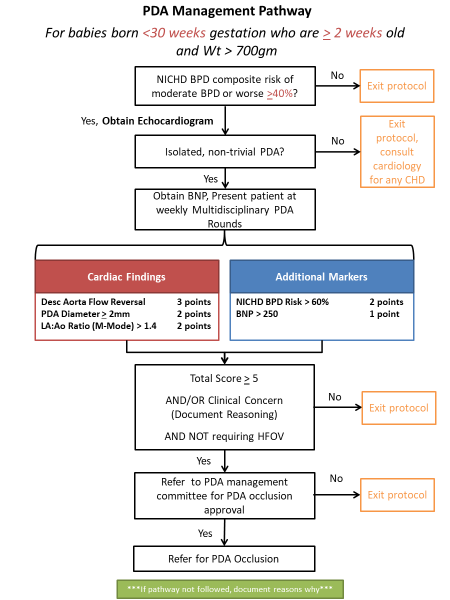 ReferencesSemberova J, Sirc J, Miletin J, Jucera J, Berka I, Sylva S, et al. Spontaneous closure of patent ductus arteriosus in infants < 1500 g. Pediatrics 2017;140:e20164258.Sehgal A and McNamara. International perspective on management of patent ductus arteriosus: lessons learned. Seminars in Fetal and Neonatal Medicine 2018;23:278-284.Zahn E, Nevin P, Simmons C, Garg R. A novel technique for transcatheter patent ductus arteriosus closure in extremely preterm infants using commercially available technology. Catheter and Cardiovascular Interventions 2015;85:240-248.Sathanandam S, Justino H, Waller R, Radtke W, Qureshi A. Initial clinical experience with the medtronic micro vascular plug in transcatheter occlusion of PDAs in extremely premature infants. Catheter and Cardiovascular Interventions 2017;89:1051-1058.Attachment R – TBC Reference CardsEGARecommended Care<22 weeksComfort Care Only22 0/7 – 23 6/7 weeksLimited Resuscitation Offered (Airway, PPV, Intubation)>24 weeksFull ResuscitationAttachmentProtocolPage NumberAttachment ATCB Consult Template4Attachment BTBC Survival/Disability Sheet6Attachment CHandout to Parents8Attachment DTBC Palliative Care Guidelines9Attachment ETB Admission Checklist10Attachment FTBC Golden Hour Worksheet12Attachment GRespiratory Care of the TBC14Attachment HNursing Care of the TBC18Attachment ITBC Nutrition Guidelines22Attachment JPRBC Guidelines for TBC30Attachment KTBC Insulin Protocol32Attachment LTBC Medications (Sepsis Antibiotics, Caffeine…..)35Attachment MNICU NEC Pathway38Attachment NNICU Bedside Surgical Procedures39Attachment OBedside Exploratory Laparotomy Procedure Treatment Guideline41Attachment PHydrocephalus Treatment Guideline47Attachment QTiny Baby Patent Ductus Arteriosus (PDA)49Attachment RTBC Reference Cards5222 WEEKS22 WEEKSSURVIVALDISABILITY3 of 10 babies survive (40%)2 of 3 without severe disability (66%)●●●●●●●●●●●●●7 of 10 babies die (60%)1 of 3 has severe disability (33%)23 WEEKS23 WEEKSSURVIVALDISABILITY6 of 10 babies survive (60%)3 of 4 without severe disability (75%)●●●●●●●●●●●●●●4 of 10 babies die (40%)1 of 4 has severe disability (25%)24 WEEKS24 WEEKSSURVIVALDISABILITY7 of 10 babies survive (74%)6 of 7 without severe disability (75%)●●●●●●●●●●●●●●●●●3 of 10 babies die (26%)1 of 7 has severe disability (14%)SETTING UP FOR YOUR TINY BABYFull Isolette Cover          Eye Shield           3-4 IV pumps         PIV set-upStocked Sterile Line Cart (towels, gowns, 3.5 catheters, UAC trays, hats, masks, sterile gloves)Positioning Aid (i.e. dandle roo/2 dandle pals)	                                  Package of small diapersSterile Water Bottle for humidity set up           	 Monitor Cables (including UAC)Heat lamps x2                                                                                                    IVFs (D5wStarter TPN & ¼ Na Acetate w/h hep)HFJV at bedside, set up and ready to go                                                   0.2 NSS Flushes (may override)Sterile Tubing set up (UAC with transducer/UVC/Sterile gowns & gloves/Sterile drape/Hat &   masks)Ensure Neo Workup & Blood Culture drawn in delivery room from cord blood with patient & mom label on itMeet with team helping admit patient for role designation and planAdmission Check ListGolden Hour:  emphasis on surfactant delivery, line placement, IV fluids started, temperature preservationX-ray within minutes of getting to unit to confirm ETT placementSurfactant delivery after ETT confirmed in correct place (can be done during line placement)Restrain only baby’s lower extremities with legs down and diaper taped over them; or as per NNP/MD requestTubing to be prepared ASAP with goal to start fluids once lines in place (this would be the time to obtain your         admission weight, BP, temp, measurements, labs (if needed), etc)X-ray to confirm line placement; once confirmed, secure lines per protocolComplete admission process being mindful of infant’s temp. and stress level (this would be the time to obtain          your admission weight, BP, temp, measurements, labs (if needed), etc)Remember to check your patient’s blood sugar 30-60 minutes after hanging fluidsImportant ConsiderationsUse heat shield whenever accessing patientMaintain baby in midline position with nose/chin/umbilicus in line throughout admission and for the next 72*Debrief with team to be conducted once baby admitted and settledPlease be aware of noise level and lighting to baby throughout the admission processTINY BABY ADMISSION CHECKLISTRNRNRTRTRoom temp to 78 degrees0,00,000  BladesOMNI bed with top up2.5/2.0 ETTManual temp overrideStyletPolyethylene bagCo2 detectorThermo hat2 small masksTemp probeNeopuff 22/5 0.25 FiO2Cardiac leads / SpO2 probePulse oximeter/probesCardiac monitorSuction/deleeNesting suppliesETT tapeTortleCheck tanks/keyRecording sheetBottle sterile waterTimeMD/NNPRN/RN2RTAdmit Team (RN/RT)TimePreObtains historyReviews consultAssigns dutiesChecks equipmentDR temp to 78Prewarmed Omni bed-top upMonitor/DR equipment/checklistGive sterile bag to OBResuscitation equipmentCheck TanksShuttle (if available)Complete admission check listHFJV- setupPlease utilize phone or computerBirth - 15mAirway (head of bed)Assign APGARsUpdates FamilyMonitors timeNest, midline positionApply leads & temp probeWeighPrepare Omni bed for transferCall admit info to unit/request CXR Secure airwayPrepare vent/tanks for transferCall settings to admit RT Request Surfactant to bedsideObtain IV Tubing & prepareBirth:Out:Reviews CXR/settingsADMIT TO NICU with CXR on AdmissionRaise Omni bed topAdmit:CXR:NICU20m – 40mAdmit ordersPlace Lines (piv if unable to obtain within 15 min)Obtain admission blood workADMIT RTVentilator Administer SurfactantAttach monitorObtain tempSecure temp probeSecure for baby linesPrime IV tubingTemp:SURF::UAC:UVC::LINE KUB/CXRTOP downXray:40m –  60mConfirm line placementABGBegin TPN via UACVerify tempBegin humidityAdminister antibioticsTPN:Temp:Abx:DEBRIEFTarget pre-ductal SPO2 after birthTarget pre-ductal SPO2 after birth1 min60%-65%2 min65%-70%3 min70%-75%4 min75%-80%5 min80%-85%10 min85%-95%InitiationAdvance ByGoalDextrose (mg/kg/min)3 – 40.5 – 1 10 – 14InitiationAdvance ByGoalLipid (gm/kg/day)10.5 – 13Serum Triglyceride(mg/dL)Decrease Lipids ByRecheck Serum Triglycerides201 – 2501 gm/kg/day24 hours251 – 3001.5 gm/kg/day24 hours> 300Discontinue lipids24 hoursWhen level < 200 mg/dL, restart lipids at 1 gm/kg/day and recheck level in 24 – 48 hoursElectrolyte/MineralDosingSodium2 – 5 mEq/kgPotassium2 – 4 mEq/kgCalcium* ꝉ2 – 4 mEq/kgPhosphorus*1 – 2 mmol/kgMagnesium0.3 – 0.5 mEq/kgAcetateAs needed to maintain acid base balanceChlorideAs needed to maintain acid base balanceWeight (Kg)Dose (mL)< 11.251 – 33.25> 35Trace ElementDoseZinc200 mcg/kgCopper20 mcg/kgManganese5 mcg/kgChromium0.2 mcg/kgSelenium3 mcg/kgDOL≤ 23 6/7 weeks24 0/7 – 24 6/7 weeks11 mL Q6H1 mL Q3H21 mL Q3H1 mL Q3H31 mL Q3HAdvance by up to 20 mL/kg/day to goal4Advance by 1 mL daily to goalSerum Phosphorus (mg/dL)ActionRepeat level< 8 Continue fortifier48 hours8 – 9.9Dilute based on renal function:Prolacta®+6 to make 24 Kcal/ozORProlacta®+8 to make 26 Kcal/ozIf already on diluted fortification: Discontinue fortifier24 – 48 hours ≥ 10Discontinue fortifier24 hoursConsider restarting with diluted fortification when serum phosphorus level < 8 mg/dLWeight (Kg)Daily Dose (mL)Iron Dose (mg/kg)< 1 0.22 – 4 1 – 1.50.32 – 31.5 – 20.42 – 32 – 2.20.52 – 3> 2.21< 5BLOOD TRANSFUSIONBLOOD TRANSFUSIONHb LevelConsideration<11.5Ventilated with >60% O2<10Ventilated  CPAP > 50% O2<8CPAP < 50% OR NC 100%;RA but symptomaticBLOOD PRODUCTSBLOOD PRODUCTSCryo10 ml/kg IV over 1h (fibrinogen <100)FFP10-15 ml/kg IV over 1h (PT> 20, PTT >100)pRBC15-20 ml/kg over 4 hoursPlatelets15-20 ml/kg IV over 1-2hoursTBC PLATELETS GUIDELINETBC PLATELETS GUIDELINEPlatelet Count (x 109/L)Consideration<30At all times30-49Within 72 hours of lifePrevious significant hemorrhage (i.e. grade 3 or 4 IVH) Coagulopathic Prior to surgical procedure Post op 72 hoursUnstable with use of pressors50-99Active bleedingBefore and after neurosurgical proceduresGlucose level (mg/dL)Increase dose (units/kg/hr) by  (from your current drip dose)180 – 250Continue current dose250 – 300 0.01301 – 350  0.01351 – 400  0.02400 – 450  0.02> 450 0.03Persistently increasing glucose levels AND Increased drip dose x 3 times in a rowBolus: 0.05units/kg/dose IV+Increase drip dose based on most recent glucose level+ Notify medical teamGlucose level decreasesby (mg/dL)Decrease dose (units/kg/hr) BY (from your current drip dose)> 1000.03 + notify medical team76 – 100 0.02 + notify medical team50 – 75 0.01 + notify medical teamLevel between 140 – 180Decrease dose by 50%Level < 140STOP the dripAntibioticsAntibioticsPost Natal Age ≤ 28 daysPost Natal Age > 28 daysAcyclovir20 mg/kg/dose IVEvery 8 hoursEvery 8 hoursAmphotericin (Liposomal)3 mg/kg/dose IVEvery 24 hoursEvery 24 hoursAmphotericin (Conventional)1 mg/kg/dose IVEvery 24 hoursEvery 24 hoursAmpicillin100 mg/kg/dose IVEvery 12 hoursEvery 8 hoursAmpicillin - Sulbactam100 mg/kg/dose IVEvery 12 hoursEvery 12 hoursCefazolin25 mg/kg/dose IVEvery 12 hoursEvery 8 hoursCefepime30 mg/kg/dose IV (≤28d)50 mg/kg/dose IV (>28d)Meningitis: 50 mg/kg/dose IVEvery 12 hoursEvery 12 hoursCeftazidime30 mg/kg/dose IVEvery 12 hoursEvery 8 hoursGentamicin*If duration > 48 hours consult pharmacy5 mg/kg/dose IVEvery 36 hoursEvery 36 hoursMetronidazoleLoading: 15 mg/kg x 1 dose IVMaintenance: 7.5 – 10 mg/kg/dose IVEvery 24 hoursEvery 24 hoursNafcillin25 mg/kg/dose IV50 mg/kg/dose IV (Meningitis)Every 12 hoursEvery 8 hoursPiperacillin-Tazobactam (Zosyn)100 mg/kg/dose IVEvery 12 hoursEvery 8 hoursPost Natal Age ≤ 14 daysPost Natal Age > 14 daysFluconazole(PICC Prophylaxis)3 mg/kg/dose IVTwice weekly on Monday, ThursdayTwice weekly on Monday, ThursdayFluconazole(Invasive Candidiasis)Loading: 25 mg/kg x 1 dose IVMaintenance: 12 mg/kg/dose IVEvery 48 hoursEvery 24 hoursMeropenem20 mg/kg/dose IV40 mg/kg/dose IV (Meningitis)Every 12 hoursEvery 8 hoursVancomycin*If duration > 48 hours consult pharmacy15 mg/kg/dose IVEvery 18 hoursEvery 12 hoursAnalgesic/SedationAnalgesic/SedationAcetaminophen (IV)10 mg/kg/dose every 12 hoursAcetaminophen (PO)10mg/kg/dose every 8 hoursDexmedetomidine0.2 – 2 mcg/kg/hrMorphine0.05 – 0.1 mg/kg/dose every 2 - 4h PRNMidazolam0.05 – 0.1 mg/kg/doseevery 2 - 4h PRNVecuronium0.1 mg/kg/doseCardiacCardiacDobutamine2 – 20 mcg/kg/minDopamine2 – 20 mcg/kg/minEpinephrine0.1 – 1 mcg/kg/minHydrocortisone(IV/PO)0.5 – 1 mg/kg/doseevery 8 – 12 hoursMilrinone0.25 – 0.75 mcg/kg/minProstaglandin E10.01 – 0.1 mcg/kg/minSildenafil (PO)1 mg/kg/dose every 8 hoursSildenafil (IV)0.5 mg/kg/dose every 8 hoursVasopressin0.01 – 0.04 units/kg/hrRespiratoryRespiratoryCaffeine (IV/PO)Loading: 20 mg/kg x 1 doseMaintenance: 10 mg/kg/dose every 24 hoursChlorothiazide 10 – 20 mg/kg/dose every 12 hoursFurosemide (IV)1 mg/kg/dose every 24 hoursFurosemide (PO)2 mg/kg/dose every 24 hoursCurosurf2.5 ml/kg Intratracheal x 1 dose1.25 ml/kg for repeated doseVitamin A5,000 units/dose IM every M,W,FOtherOtherLevetiracetam (IV/PO)Loading: 20 mg/kg x 1 doseMaintenance: 10 mg/kg/dose every 12 hoursPhenobarbital (IV/PO)Loading: 20 mg/kg x 1 doseMaintenance: 3 -5 mg/kg/day divided every 12 hours (started 12 hours after Loading dose)Ursodiol 10 – 15 mg/kg/dose every 12 hoursGlycerin LIQUID rectal suppository 1ml/doseEmpiric Antimicrobial Selection and Duration for NEC Modified Bell’s Criteria – to be assessed by the NICU attending≤ 7 days of life> 7 days of lifeDuration of therapy (days)1 a/b Clinically suspected Blood in stool Apnea and bradycardia Lethargy Ampicillin and gentamicinAmpicillin and gentamicin32 a Dilation/Ileus Pneumatosis Abdominal Tenderness Ampicillin and gentamicinZosyn72 b Portal venous gas Ascites ThrombocytopeniaMetabolic acidosis Ampicillin and gentamicinZosyn103 a/b Hemodynamic compromise Resp/metabolic acidosis DIC Neutropenia Pneumoperitoneum Ampicillin and gentamicinVancomycin and Zosyn10NotificationNotificationSurgeonsOR TeamRT LeadBlood Ordered as RequestedPreparationsPreparationsEnsure Patient in OmnibedMove extra unnecessary equipment out of room to Make Room for OR Process, Ensure ventilator equipment and pumps are on the patient’s left side of bedEnsure suction is set up and adequate for OR teamPlace OR Table, Head Light and Cautery in RoomAssist RN in filling out SBAR sheet, assess consent packet complete, help place Bovie pad on backObtain Chemical Warming Mattress and chux pad, activate and place under patient just prior to patient prep, turn off other sources of heatPlace Chux pad down first, then position patient on Top of Mattress as RequestedVerify Blood AvailabilityAssist Bedside RN in establishing PIV if patient has PICC or medline if no PIV obtainable, Assist in Zeroing Fluids in Pumps Just Prior to Start of ProcedureNotify Neonatologist to be in Room When OR Team ReadyParticipate in Time OutKeep Room Quiet During Procedure and room doors closedBe Available to Assist When NecessaryRN to Keep Track of Fluids and Blood Given During ORAntibioticsAntibioticsPost Menstrual Age ≤ 29 weeksPost Menstrual Age ≤ 29 weeksAntibioticsAntibioticsPost Natal Age ≤ 28 daysPost Natal Age > 28 daysAcyclovir20 mg/kg/dose IVEvery 8 hoursEvery 8 hoursAmphotericin (Liposomal)3 mg/kg/dose IVEvery 24 hoursEvery 24 hoursAmphotericin (Conventional)1 mg/kg/dose IVEvery 24 hoursEvery 24 hoursAmpicillin100 mg/kg/dose IVEvery 12 hoursEvery 8 hoursAmpicillin – Sulbactam100 mg/kg/dose IV Every 12 hoursEvery 12 hoursCefazolin25 mg/kg/dose IVEvery 12 hoursEvery 8 hoursCefepime30 mg/kg/dose IV (≤28d)50 mg/kg/dose IV (>28d)Meningitis: 50 mg/kg/dose IVEvery 12 hoursEvery 12 hoursCeftazidime30 mg/kg/dose IVEvery 12 hoursEvery 8 hoursGentamicin*monitor trough If duration > 48 hours 5 mg/kg/dose IVEvery 36 hoursEvery 36 hoursMetronidazoleLoading: 15 mg/kg x 1 dose IVMaintenance: 7.5 – 10 mg/kg/dose IVEvery 24 hoursEvery 24 hoursNafcillin25 mg/kg/dose IVMeningitis: 50 mg/kg/dose IV Every 12 hoursEvery 8 hoursPiperacillin-Tazobactam (Zosyn)100 mg/kg/dose IVEvery 12 hoursEvery 8 hoursPost Natal Age ≤ 14 daysPost Natal Age > 14 daysFluconazole(PICC Prophylaxis)3 mg/kg/dose IVTwice weekly on Monday, ThursdayTwice weekly on Monday, ThursdayFluconazole(Invasive Candidiasis)Loading: 25 mg/kg x 1 dose IVMaintenance: 12 mg/kg/dose IVEvery 48 hoursEvery 24 hoursMeropenem20 mg/kg/dose IVMeningitis: 40 mg/kg/dose IVEvery 12 hoursEvery 8 hoursVancomycin*If duration > 48 hours consult pharmacy15 mg/kg/dose IVEvery 18 hoursEvery 12 hoursCardiacCardiacRespiratoryRespiratoryDobutamine2 – 20 mcg/kg/minCaffeine (IV/PO)Loading: 20 mg/kg x 1 doseMaintenance: 10 mg/kg/dose every 24 hoursDopamine2 – 20 mcg/kg/minChlorothiazide 10 – 20 mg/kg/dose every 12 hoursEpinephrine0.1 – 1 mcg/kg/minFurosemide (IV)1 mg/kg/dose every 24 hoursHydrocortisone(IV/PO)0.5 – 1 mg/kg/doseevery 8 – 12 hoursFurosemide (PO)2 mg/kg/dose every 24 hoursMilrinone0.25 – 0.75 mcg/kg/minCurosurf2.5 ml/kg Intratracheal x 1 dose1.25 ml/kg for repeated doseProstaglandin E10.01 – 0.1 mcg/kg/minVitamin A5,000 units/dose IM every M,W,FSildenafil (PO)1 mg/kg/dose every 8 hoursOTHEROTHERSildenafil (IV)0.5 mg/kg/dose every 8 hoursLevetiracetam (IV/PO)Loading: 20 mg/kg x 1 dose Maintenance: 10 mg/kg/dose every 12 hoursVasopressin0.01 – 0.04 units/kg/hrPhenobarbital (IV/PO)Loading: 20 mg/kg x 1 doseMaintenance: 3 -5 mg/kg/day divided every 12 hours (started 12 hours after Loading dose)Ursodiol10 – 15 mg/kg/dose every 12 hoursGlycerin LIQUID rectal suppository1 mL/doseAnalgesic/SedationAnalgesic/SedationAnalgesic/SedationAnalgesic/SedationAcetaminophen (IV)10 mg/kg/dose every 12 hoursMorphine0.05 – 0.1 mg/kg/dose every 2 - 4h PRNAcetaminophen (Oral)10 mg/kg/dose every 8 hoursMidazolam0.05 – 0.1 mg/kg/dose every 2 - 4h PRNDexmedetomidine0.2 – 2 mcg/kg/hrVecuronium0.1 mg/kg/doseOn call MD843-8121Liz Todd, Surgery NP843-4547McMahan841-2018L3 Charge843-8115Queliz843-5536L2 Charge841-0058Winn843-4396Blood Bank841-2255Gomez843-2711Chaplain843-3222Orsini843-4397Dietitian407-981-3333Amy Kelly Vega, NNP    843-9104Palliative407-981-0801Pharmacist (Sindhu)407-980-0424Pharmacy APH841-1396Pharmacy WPH843-2330Radiology841-1432Resident841-2934Tiniest baby Saturation - VENTILATION GOALSTiniest baby Saturation - VENTILATION GOALSTiniest baby Saturation - VENTILATION GOALSHFJV (jet)These limits apply to this patient for the duration of their stay or unless otherwise orderedThese limits apply to this patient for the duration of their stay or unless otherwise orderedThese limits apply to this patient for the duration of their stay or unless otherwise ordered*** Initial Jet settings for pt < 1000 g for RDS ***Jet PIP 22-24 Jet Rate 360bpm Jet Ti 0.02 SecondsIMV PEEP 5, IMV PIP 1 over PEEP Rate 2 Ti 0.5These limits apply to this patient for the duration of their stay or unless otherwise orderedThese limits apply to this patient for the duration of their stay or unless otherwise orderedThese limits apply to this patient for the duration of their stay or unless otherwise ordered*** Initial Jet settings for pt < 1000 g for RDS ***Jet PIP 22-24 Jet Rate 360bpm Jet Ti 0.02 SecondsIMV PEEP 5, IMV PIP 1 over PEEP Rate 2 Ti 0.5Corrected Gestational AgeTarget SaturationsAlarm Limits*** Airleaks/PIE Settings ***↓JET Rate by 60 bpm to a low of 240 bpm as toleratedTolerate higher FiO2↓Conventional rate to 0< 32 weeks85-93%80-95%*** Typical Adjustment on Jet ***↑Jet PIP by 1-2 →↓ pCO2 by 2-4 mmHG (& vice versa)↑Jet PIP by 2-4 →↓ pCO2 by 5-8 mmHG (& vice versa)≥ 32 weeks90-95%85-98%Jet Rate Range: 240-660 bpm - increase rate can improve oxygenation and ventilation≥ 32 weeks on RA or < 1 l/min on 100% Oxygen>94%90-100%↑Oxygenation ↑ Jet PIP, Conv. PIP & PEEP by 1-2 cm at the same timeTarget CO2*** Sigh breaths ***IMV Rate 4-12 IMV PIP 5-10 over PEEP Ti 0.5 No need to wean unless air leak develops45-55 first 3 days45-60 next 4 days*** Sigh breaths ***IMV Rate 4-12 IMV PIP 5-10 over PEEP Ti 0.5 No need to wean unless air leak developsADMISSION FLUIDSNecrotizing Enterocolitis Empiric Antimicrobial SelectionNecrotizing Enterocolitis Empiric Antimicrobial SelectionNecrotizing Enterocolitis Empiric Antimicrobial SelectionNecrotizing Enterocolitis Empiric Antimicrobial SelectionNecrotizing Enterocolitis Empiric Antimicrobial SelectionTotal fluids: 120 – 140 mL/kg/dayUAC fluids: TPN Neo Starter D5% AND ¼ sodium acetate with 0.5 units/mL heparin to run at a total of 1 mL/hourUVC fluids: TPN Neo Starter D5%**If unable to obtain either a UAC or UVC, Y-site in both TPN and ¼ sodium acetate through one lineNecrotizing Enterocolitis Empiric Antimicrobial SelectionNecrotizing Enterocolitis Empiric Antimicrobial SelectionNecrotizing Enterocolitis Empiric Antimicrobial SelectionNecrotizing Enterocolitis Empiric Antimicrobial SelectionNecrotizing Enterocolitis Empiric Antimicrobial SelectionTotal fluids: 120 – 140 mL/kg/dayUAC fluids: TPN Neo Starter D5% AND ¼ sodium acetate with 0.5 units/mL heparin to run at a total of 1 mL/hourUVC fluids: TPN Neo Starter D5%**If unable to obtain either a UAC or UVC, Y-site in both TPN and ¼ sodium acetate through one lineInitial infectious workup recommendations:  1. Blood culture prior to antibiotics for Modified Bell’s Criteria 3 a/b  2. Peritoneal culture if surgical management requiredInitial infectious workup recommendations:  1. Blood culture prior to antibiotics for Modified Bell’s Criteria 3 a/b  2. Peritoneal culture if surgical management requiredInitial infectious workup recommendations:  1. Blood culture prior to antibiotics for Modified Bell’s Criteria 3 a/b  2. Peritoneal culture if surgical management requiredInitial infectious workup recommendations:  1. Blood culture prior to antibiotics for Modified Bell’s Criteria 3 a/b  2. Peritoneal culture if surgical management requiredInitial infectious workup recommendations:  1. Blood culture prior to antibiotics for Modified Bell’s Criteria 3 a/b  2. Peritoneal culture if surgical management requiredTotal fluids: 120 – 140 mL/kg/dayUAC fluids: TPN Neo Starter D5% AND ¼ sodium acetate with 0.5 units/mL heparin to run at a total of 1 mL/hourUVC fluids: TPN Neo Starter D5%**If unable to obtain either a UAC or UVC, Y-site in both TPN and ¼ sodium acetate through one lineInitial infectious workup recommendations:  1. Blood culture prior to antibiotics for Modified Bell’s Criteria 3 a/b  2. Peritoneal culture if surgical management requiredInitial infectious workup recommendations:  1. Blood culture prior to antibiotics for Modified Bell’s Criteria 3 a/b  2. Peritoneal culture if surgical management requiredInitial infectious workup recommendations:  1. Blood culture prior to antibiotics for Modified Bell’s Criteria 3 a/b  2. Peritoneal culture if surgical management requiredInitial infectious workup recommendations:  1. Blood culture prior to antibiotics for Modified Bell’s Criteria 3 a/b  2. Peritoneal culture if surgical management requiredInitial infectious workup recommendations:  1. Blood culture prior to antibiotics for Modified Bell’s Criteria 3 a/b  2. Peritoneal culture if surgical management requiredTotal fluids: 120 – 140 mL/kg/dayUAC fluids: TPN Neo Starter D5% AND ¼ sodium acetate with 0.5 units/mL heparin to run at a total of 1 mL/hourUVC fluids: TPN Neo Starter D5%**If unable to obtain either a UAC or UVC, Y-site in both TPN and ¼ sodium acetate through one lineEmpiric Antimicrobial Selection and Duration for NEC Modified Bell’s Criteria – to be assessed by the NICU attending≤ 7 days of life> 7 days of lifeDuration of therapy (days)Total fluids: 120 – 140 mL/kg/dayUAC fluids: TPN Neo Starter D5% AND ¼ sodium acetate with 0.5 units/mL heparin to run at a total of 1 mL/hourUVC fluids: TPN Neo Starter D5%**If unable to obtain either a UAC or UVC, Y-site in both TPN and ¼ sodium acetate through one lineEmpiric Antimicrobial Selection and Duration for NEC Modified Bell’s Criteria – to be assessed by the NICU attending≤ 7 days of life> 7 days of lifeDuration of therapy (days)ENTERAL FEEDS 1 a/b Clinically suspected Blood in stool Apnea and bradycardia Lethargy Ampicillin and gentamicinAmpicillin and gentamicin3ENTERAL FEEDS 1 a/b Clinically suspected Blood in stool Apnea and bradycardia Lethargy Ampicillin and gentamicinAmpicillin and gentamicin3NPO on admission2 a Dilation/Ileus Pneumatosis Abdominal Tenderness Ampicillin and gentamicinZosyn7DOL 1:≤ 23 6/7 weeks: start trophic feeds at 1 mL Q6H24 0/7 – 24 6/7 weeks: start trophic feeds at 1 mL Q3H2 a Dilation/Ileus Pneumatosis Abdominal Tenderness Ampicillin and gentamicinZosyn7DOL 2: ≤ 23 6/7 weeks: Advance to 1 mL Q3H24 0/7 – 24 6/7 weeks: Continue 1 mL Q3H2 b Portal venous gas Ascites ThrombocytopeniaMetabolic acidosis Ampicillin and gentamicinZosyn10DOL 3: ≤ 23 6/7 weeks: Continue to 1 mL Q3H24 0/7 – 24 6/7 weeks: Advance by up to 20 mL/kg/day to goal of 160 mL/kg/day2 b Portal venous gas Ascites ThrombocytopeniaMetabolic acidosis Ampicillin and gentamicinZosyn10DOL 4: ≤ 23 6/7 weeks: Advance by 1 mL daily to goal of 100 mL/kg/day 24 0/7 – 24 6/7 weeks: Continue advancing to goal2 b Portal venous gas Ascites ThrombocytopeniaMetabolic acidosis Ampicillin and gentamicinZosyn10≤ 23 6/7 weeks: Feeds at goal< DOL 10: Hold feeds of unfortified breast milk at 100 mL/kg/day and continue PN and SMOF Lipids. ≥ DOL 10 and tolerating feeds 100 mL/kg/day: Initiate Prolacta+6 mixed to 24 Kcal/oz*; advance feeds by 1 mL daily to goal and wean PN and SMOF LipidsOnce at goal, increase to standard Prolacta+6**if renal function and electrolytes are normal 3 a/b Hemodynamic compromise Resp/metabolic acidosis DIC Neutropenia Pneumoperitoneum Ampicillin and gentamicinVancomycin and Zosyn1024 0/7 – 24 6/7 weeks:Initiate Prolacta+6 once feeds reach 80 – 100 mL/kg/day Begin weaning PN and SMOF Lipids as feeds are advanced  3 a/b Hemodynamic compromise Resp/metabolic acidosis DIC Neutropenia Pneumoperitoneum Ampicillin and gentamicinVancomycin and Zosyn10BLOOD PrODUCTSBLOOD PrODUCTSBLOOD TRANSFUSIONBLOOD TRANSFUSIONCryo10 ml/kg IV over 1h (fibrinogen <100)Hb levelConsiderationFFP10-15 ml/kg IV over 1h (PT >20, PTT >100) < 11.5Ventilated with > 60% O2pRBC 15-20 ml/kg over 4 hours< 10Ventilated                                      CPAP >50% O2Platelets15-20 ml/kg IV over 1-2 hours< 8CPAP < 50% OR NC 100%RA but symptomaticPHOTOTHERAPY: TBCPHOTOTHERAPY: TBCPHOTOTHERAPY: TBCPHOTOTHERAPY: TBCPHOTOTHERAPY: TBCPHOTOTHERAPY: TBCPHOTOTHERAPY: TBCPHOTOTHERAPY: TBCTBC Platelets GuidelinesTBC Platelets GuidelinesPHOTOTHERAPY: TBCPHOTOTHERAPY: TBCPHOTOTHERAPY: TBCPHOTOTHERAPY: TBCPHOTOTHERAPY: TBCPHOTOTHERAPY: TBCPHOTOTHERAPY: TBCPHOTOTHERAPY: TBCPlatelet count (x 109/L)Consideration BW (g)1d2d3d4d5d6d7-14d<30At all times< 1000555555730-49Within 72 hours of lifePrevious significant hemorrhage     (i.e., grade 3 or 4 IVH)CoagulopathicPrior to surgical procedurePost op 72 hoursUnstable with use of pressors50-99Active bleeding Before and after neurosurgical procedures